Clock-face AnglesCalculate the angle between the hands of the clock Start at the large hand and calculate the angle in a clockwise direction to the small handDo not use a protractor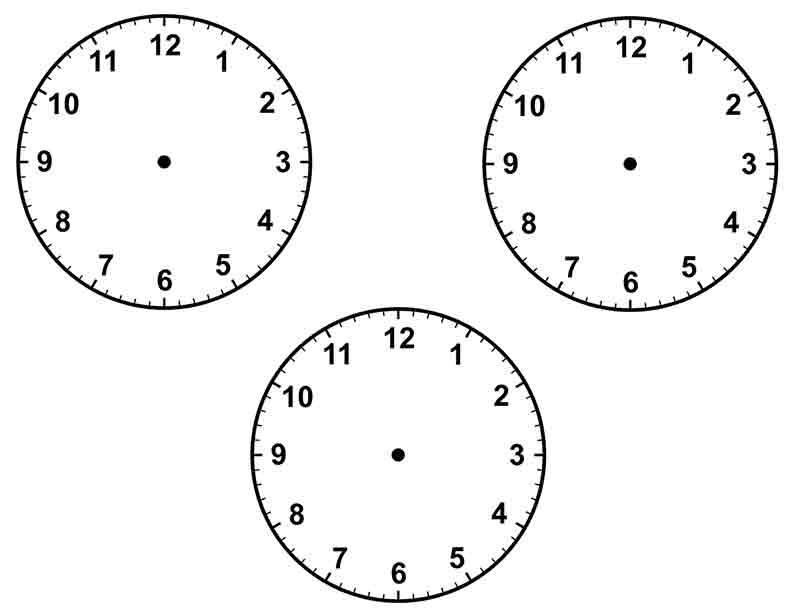 